AUFNAHMEANTRAG  Persönliche Angaben Aufnahmegebühren und Mitgliedsbeiträge (Bitte ankreuzen)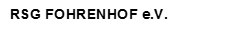 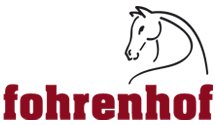 *Bei Aufnahme in die RSG Fohrenhof e.V. ab dem 1. Juli eines laufenden Jahres wird nur der halbe Jahresbeitrag erhoben.Mit Eintritt in die RSG Fohrenhof e.V. wird die Satzung des Vereins anerkannt. Diese kann von den verantwortlichen Vorständen verlangt oder auf der Homepage heruntergeladen werden. Einwilligung zur Datenerhebung, -verarbeitung und –nutzung                                          Mit meinem Antrag auf Mitgliedschaft in der RSG Forhenhof e.V. erkläre ich mich mit der satzungsgemäßen Erhebung, Verwendung und Nutzung meiner personenbezogenen Daten einverstanden.  Für darüber hinaus gehende Zwecke kann ich eine gesonderte Einwilligung erteilen. Im Rahmen des Bundesdatenschutzgesetzes habe ich ein Recht auf die Auskunft über die zu meiner Person gespeicherten Daten, deren Anlass zur Speicherung sowie auf Berichtigung, Löschung oder Sperrung meiner Daten.     Ich bin einverstanden, dass mir vereinsinterne Informationen per Email übermittelt werden (z.B. Termine und allgemeine Informationen). Diese Einwilligung kann jederzeit von mir widerrufen werden (ohne Angabe von weiteren Gründen). Die Einwilligungserklärung zum Datenschutz habe ich erhalten und bestätigt Ort, Datum                                                                       Unterschrift (bei Minderjährigen Unterschrift des Erziehungsberechtigen) Name VornameGeburtsdatumE-MailStraße HausnummerPLZWohnort Telefon Mobil AufnahmegebührJahresbeitrag Erwachsene / Aktiv60.00 €60.00 €*Kinder bis 14 Jahreentfällt30.00 €*Jugendliche von 14 bis 18 Jahre30.00 €30.00 €*Familienbeitrag 100.00 €100.00 €*Juristische Personen 60.00 €60.00 €*